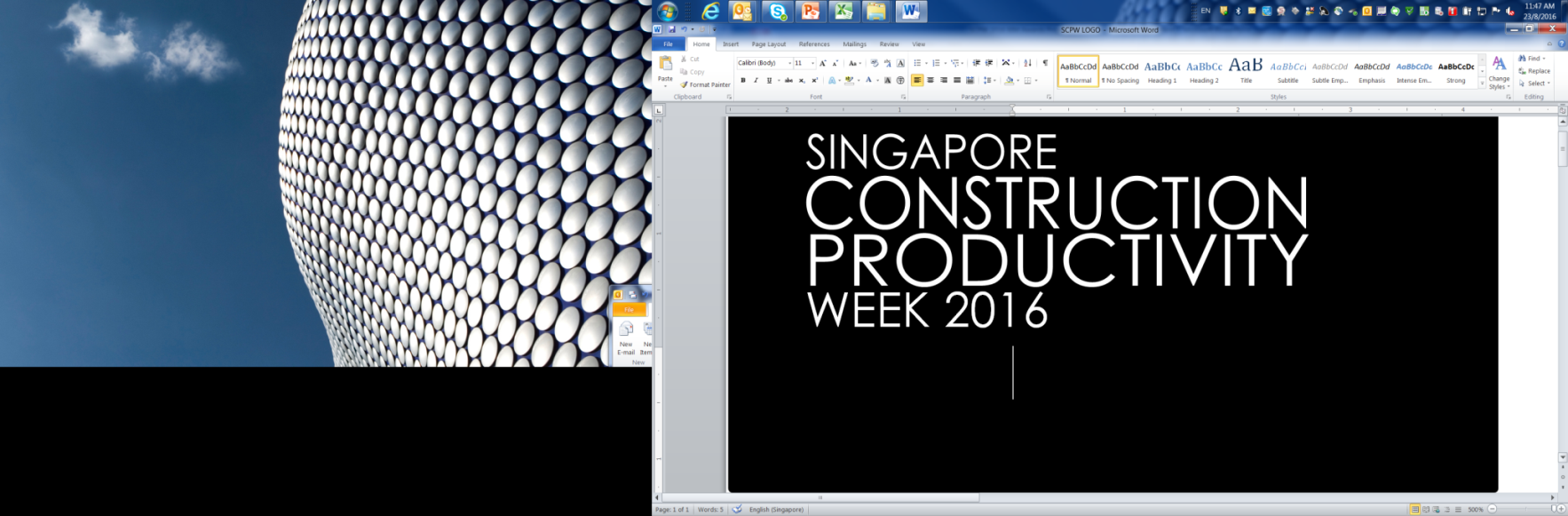 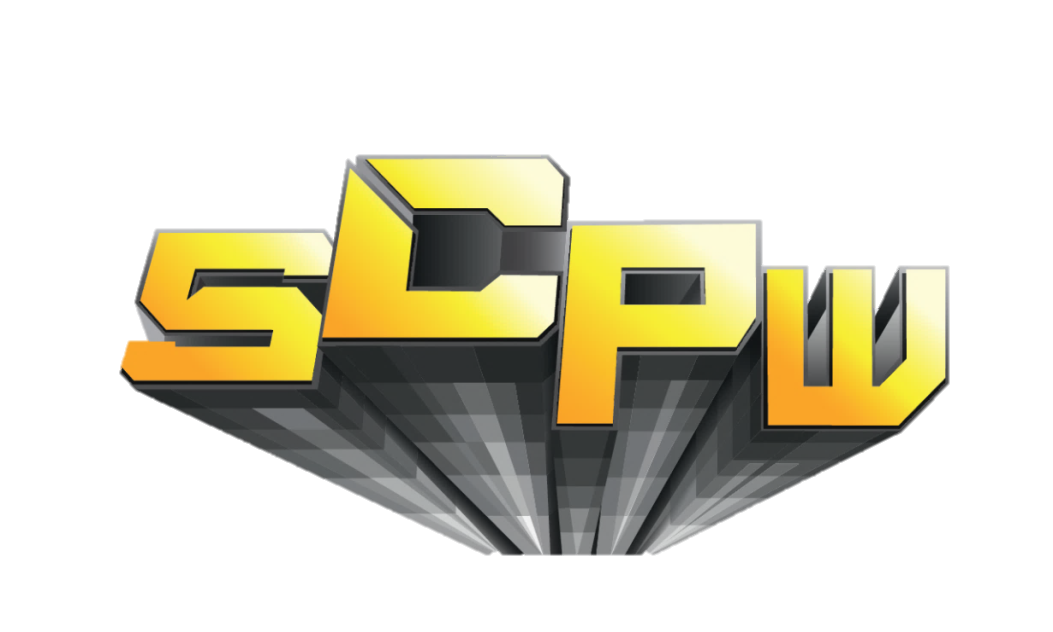 Design QualityShowcase your team chart for roles and responsibilities by each member.Explain your key concept, background researchDemonstrate the team organisation chartHow did you meet the Design Challenges with computational Design, Analysis and Optimisation approach?How BIM helped – collaboration and design aspects?Computational Design, Analysis and OptimisationWhat are the principles used in DfMA with Computational design?What are the rationality to reach the optimized solution from computer automated options?What are the tools applied during the design processes?How did the Software and digital Tools affected your design approach, solutions and communication processes?What are the design strategies in terms of architectural /Structural and MEP Services considerations for DfMA?Creativity, Innovation & Technology What are the key challenges and considerations for construction, site planning and management?What are the key challenges and considerations for construction, site planning and management?Site Planning Analysis diagramConstruction innovation & technologies appliedComputational/automated cost estimationOverall Program – Construction programme with time, tasks or work breakdown structureConclusion (Summary)What are the learning outcome and output? Why do you deserve the International BIM Competition award?Note: The purpose of the A4 report is to serve as explanatory documents 20nos of A4 presentation slides, to be submitted together with all other requested submittals.Recommended font – Calibri, min. font size 10. Please supplement with diagrams, supporting infographics from A1 panels if necessary.Please delete this table and notes in blue text for your submitted report.Thank you.